PRILOG 2.bObveznik   ŠPORTSKI CENTAR KUTINA                                                                                                                          UPITNIK O FISKALNOJ ODGOVORNOSTI ZA TRGOVAČKA DRUŠTVA I DRUGE PRAVNE OSOBE UTVRĐENE U REGISTRU TRGOVAČKIH DRUŠTAVA I DRUGIH PRAVNIH OSOBA OBVEZNIKA DAVANJA IZJAVE O FISKALNOJ ODGOVORNOSTI ZA 2015 GODINUNapomena: Sva pitanja u Upitniku moraju biti odgovorena upisivanjem oznake "X" u odgovarajući stupac.Ako pitanje nije primjenjivo na obveznika oznaka "X" stavlja se u stupac N/P.Ako se u različitim pitanjima traži isti dokaz, potrebno ga je priložiti samo jednom.U ćelije označene sivom bojom nije dozvoljeno upisivati odgovore.Napomena: Sva pitanja u Upitniku moraju biti odgovorena upisivanjem oznake "X" u odgovarajući stupac.Ako pitanje nije primjenjivo na obveznika oznaka "X" stavlja se u stupac N/P.Ako je provođenje postupaka javne nabave centralizirano, obveznik odgovara „NIJE PRIMJENJIVO – N/P“.Ako se u različitim pitanjima traži isti dokaz, potrebno ga je priložiti samo jednom.Napomena: Sva pitanja u Upitniku moraju biti odgovorena upisivanjem oznake "X" u odgovarajući stupac.Ako pitanje nije primjenjivo na obveznika oznaka "X" stavlja se u stupac N/P.Ako se u različitim pitanjima traži isti dokaz, potrebno ga je priložiti samo jednom. U ćelije označene sivom bojom nije dozvoljeno upisivati odgovore.Napomena: Sva pitanja u Upitniku moraju biti odgovorena upisivanjem oznake "X" u odgovarajući stupac.Ako pitanje nije primjenjivo na obveznika oznaka "X" stavlja se u stupac N/P.Ako se u različitim pitanjima traži isti dokaz, potrebno ga je priložiti samo jednom.                                                                                                                                                                                               ravnatelj:dr.sc. Marcel Vučetić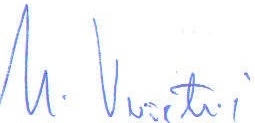 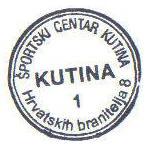 Redni
 brojPitanje OdgovorOdgovorOdgovorOdgovorReferencaRedni
 brojPitanje N/PDANE DJELOMIČNOReferencaIZVRŠAVANJE IZVRŠAVANJE IZVRŠAVANJE IZVRŠAVANJE IZVRŠAVANJE IZVRŠAVANJE IZVRŠAVANJE 1.Poduzete su sve potrebne mjere za potpunu naplatu prihoda iz poslovnih aktivnost trgovačkog društva   Xna uzorku od 10% dospjelih nenaplaćenih potraživanja sa stanjem 31. prosinca dokazi o poduzetim radnjama za naplatu (preslike odnosno reference odgovarajućih dopisa, opomena), a najviše 1002.Isplata sredstava temeljila se na vjerodostojnoj dokumentaciji  Xnasumično odabrano 1% svih isplata, a najviše 50 3.Pratilo se i kontroliralo namjensko isplaćivanje donacija i sponzorstava do krajnjeg korisnika te korištenje istih  Xuzorak od 5 % ukupnog broja svih transfera i minimalno 5 % ukupne vrijednosti svih transfera 4. Prilikom isporuke opreme/izvođenja radova obavljene su sve potrebne provjere provjera na uzorku 5% ukupnog broja svih nabava dugotrajne nefinancijske imovine i minimalno 5% ukupne vrijednosti svih nabava dugotrajne nefinancijske imovine4.1. Oprema je isporučena/Radovi su izvedeni na način utvrđen ugovorom Xpriložiti odgovarajući dokaz4.2. Oprema je isporučena/Radovi su izvedeni u skladu sa vremenskim rokovima iz ugovora Xpriložiti odgovarajući dokaz4.3. Oprema je isporučena/Radovi su izvedeni u skladu sa zahtjevima količine i kvalitete iz ugovora Xpriložiti odgovarajući dokaz4.4. Oprema je isporučena/Radovi su izvedeni na lokacijama koje su navedene u ugovoru Xpriložiti odgovarajući dokaz4.5. Oprema je isporučena/Radovi su izvedeni prema opisu iz ugovora Xpriložiti odgovarajući dokaz4.6. Oprema je isporučena/Radovi su izvedeni sukladno nacrtima, analizama, modelima, uzorcima iz ugovora Xpriložiti odgovarajući dokaz4.7. Oprema je instalirana i u upotrebi Xpriložiti odgovarajući dokaz5.Svi ugovori se čuvaju i arhiviraju sukladno propisima  Xpreslika odnosno referenca na akt o čuvanju gradivaRedni
 brojPitanje OdgovorOdgovorOdgovorOdgovorReferencaRedni
 brojPitanje N/PDANE DJELOMIČNOReferencaJAVNA NABAVA JAVNA NABAVA JAVNA NABAVA JAVNA NABAVA JAVNA NABAVA JAVNA NABAVA dokazati na uzorku od 5% ugovora/objava/provedenih postupaka javne nabave6.U zaključenim ugovorima o nabavama velike vrijednosti ugovoreni su instrumenti za osiguranje urednog ispunjenja ugovornih obveza  ili odredbe o ugovornoj kazni Xpreslike odnosno reference ugovora, navesti članak u kojem stoje odredbe o instrumentima urednog ispunjenja ugovornih obveza  ili odredbe o ugovornoj kazni7.Ugovori o javnoj nabavi zaključeni su u skladu s uvjetima određenim u dokumentaciji za nadmetanje i odabranom ponudomXpreslike odnosno reference dokumentacije o provedenim postupcima i preslike odnosno reference ugovora8.Za sve predmete javne nabave čija je procijenjena vrijednost jednaka ili veća od 200.000,00 kuna za nabavu robe i usluga, odnosno za nabavu radova jednaka ili veća od 500.000,00 kuna provedeni su postupci javne nabave sukladno odredbama Zakona o javnoj nabavi Xoznake i datum objave 9.Za provedene postupke javne nabave u Elektroničkom oglasniku javne nabave objavljene su odgovarajuće objave sukladno Zakonu o javnoj nabavi Xoznake i datum objave10.Na internetskim stranicama (ili u službenim glasilu ili na oglasnoj ploči ili na drugi način) je dostupan popis gospodarskih subjekata s kojima je obveznik odnosno predstavnik naručitelja ili s njime povezane osobe u sukobu interesa u smislu propisa o javnoj nabavi Xadresa internetske stranice ili broj i naziv službenog glasila ili druga oznaka mjesta gdje je popis objavljen 11.Donesen je plan nabave u skladu s propisima o javnoj nabavi Xadresa internetskih stranicama gdje je objavljen plan nabave12.U pripremi i provedbi postupaka javne nabave najmanje jedan ovlašteni predstavnik imao je važeći certifikat u području javne nabave u skladu s propisima o javnoj nabavi.  Xpreslika odnosno referenca potvrda i internih odluka o imenovanju ovlaštenih predstavnika naručitelja13.U pripremi tehničke specifikacije sudjelovale su osobe različite od  ovlaštenih predstavnika naručitelja koje ocjenjuju ponude Ximena osoba koje su sudjelovale u pripremi tehničke dokumentacije i preslika odnosno referenca internih odluka o imenovanju ovlaštenih predstavnika naručitelja14.Ovlašteni predstavnici naručitelja koji daju prijedlog za odluku o odabiru bile su različite od osoba koje prate provedbu ugovora Xpreslika odnosno referenca internih odluka o imenovanju ovlaštenih predstavnika naručitelja i imena osoba koje prate provedbu ugovora15.Naručitelj vodi registar ugovora o javnoj nabavi i okvirnih sporazuma koji sadrži podatke u skladu s propisima o javnoj nabavi  Xadresa internetskih stranicama gdje je objavljen registar ugovora o javnoj nabavi i okvirnih sporazuma  16.Sva dokumentacija o svakom postupku javne nabave čuva se najmanje četiri godine od završetka postupka javne nabave Xpreslika odnosno referenca ovitka predmeta17.Ugovori o nabavi javnih usluga iz Dodatka II. B sklopljeni su na temelju odredaba Zakona o javnoj nabavi  Xpreslike odnosno reference dokumentacije o nabavi i sklopljenih ugovora18.Do 31. ožujka tijelu nadležnom za sustav javne nabave dostavljeno je  izvješće o javnoj nabavi za prethodnu godinu koje sadrži podatke sukladno Zakonu o javnoj nabavi  Xpreslika odnosno referenca izvješća19.Donesen je akt kojim su uređena pitanja nabave za nabavu robe i usluga odnosno za nabavu radova na koje se ne primjenjuje Zakon o javnoj nabavi Xpreslika odnosno referenca aktaRedni
 brojPitanje OdgovorOdgovorOdgovorOdgovorReferencaRedni
 brojPitanje N/PDANE DJELOMIČNOReferencaRAČUNOVODSTVORAČUNOVODSTVORAČUNOVODSTVORAČUNOVODSTVORAČUNOVODSTVORAČUNOVODSTVORAČUNOVODSTVO20.Prihodi i rashodi su evidentirani u glavnoj knjizi na temelju nastanka poslovnog događaja i u izvještajnom razdoblju na koje se odnose neovisno o naplati odnosno plaćanju. Xuzorak 1% svih dokumenata temeljem kojih su evidentirani poslovni događaji (ulazni računi, obračuni i dr.), a najviše 100 21.U potpisanim ugovorima s dobavljačima/pružateljima usluga/izvršiteljima radova detaljno je utvrđena vrsta robe/usluga/radova koji se nabavljaju Xuzorak 5% svih ugovora i minimalno 5% ukupne vrijednosti svih ugovora22.Iz primke, otpremnice i drugog odgovarajućeg dokumenta potpisanog od skladištara ili druge osobe zadužene za zaprimanje robe i dobavljača vidljivo je da je prilikom preuzimanja robe utvrđena količina, stanje i kvaliteta zaprimljene robe  Xpreslike odnosno reference dokumenata na uzorku 5% svih dokumenata, a najviše 10023.Postoji izvještaj o obavljenoj usluzi odnosno druga vrsta pisanog odobrenja ili dokumentacije kojom se potvrđuje izvršenje usluge Xpreslika odnosno referenca izvještaja ili druge dokumentacije na uzorku 1% izvršenih usluga, a najviše 10024.O izvedenim radovima postoji privremena odnosno konačna obračunska situacija, koju odobrava osoba odnosno tijelo koje nadzire i odobrava radove Xpreslike odnosno reference odobrenih privremenih odnosno konačnih situacija na uzorku 5% svih ugovora 25.Na zaprimljenim računima navedeni su svi elementi računa u skladu sa zakonskim i podzakonskim propisima  Xuzorak 1% svih računa, a najviše 10026.Računi sadrže detaljnu specifikaciju roba/usluga/radova koje odgovaraju opisu i specifikaciji roba/usluga/radova definiranih narudžbenicom odnosno ugovorom Xuzorak1% svih računa, a najviše 10027.Za svaki račun obavljena je matematička kontrola ispravnosti iznosa koji je zaračunan što je naznačeno na računu Xuzorak 1% svih računa, a najviše 10028.Provjereno je postojanje potpisa, žiga ili druge oznake kojom se može potvrditi da je račun odobren za plaćanje Xuzorak 1% svih računa, a najviše 10029.Povjerenstva za popis osnovala je odgovorna osoba za zastupanje. Odredila je datum obavljanja popisa, rokove obavljanja popisa i dostavljanje izvještaja s priloženim popisnim listama Xpreslika odnosno referenca odluke o provođenju popisa30.Povjerenstvo za popis obavilo je popis cjelokupne imovine i obveza, sastavilo izvještaj temeljem popisnih lista i predalo ga je odgovornoj osobi za zastupanje Xpreslika odnosno referenca izvještaja31.Uspostavljena je evidencija svih ugovora  Xpreslika odnosno referenca dijela evidencije32.Vodi se analitička evidencija dugotrajne, nefinancijske imovine i usklađena je s glavnom knjigom Xpreslika odnosno referenca dijela evidencijeRedni
 brojPitanje OdgovorOdgovorOdgovorReferencaRedni
 brojPitanje N/PDANE ReferencaIZVJEŠTAVANJEIZVJEŠTAVANJEIZVJEŠTAVANJEIZVJEŠTAVANJEIZVJEŠTAVANJEIZVJEŠTAVANJE33.Kod predaje financijskih izvještaja poštivali su se rokovi i način predaje utvrđeni Zakonom o računovodstvu i na temelju njega donesenim propisima Xpreslike odnosno reference referentnih stranica financijskih izvještaja 